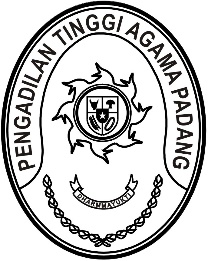 Nomor     	: W3-A/           /KU.01/XI/2021	November 2021Lampiran	: -Perihal	:	Pembayaran Pulsa Untuk Notifikasi PerkaraYth. Ketua Pengadilan AgamaSe-Sumatera BaratSehubungan dengan surat Ketua Pengadilan Agama Tanjung Pati nomor W3-A16/3240/OT.01.2/X/2021 tanggal 26 Oktober 2021 perihal Pengajuan Rencana Anggaran Untuk Pulsa Aplikasi Unggulan Badilag Notifikasi Perkara, terkait dengan kendala yang dihadapi Pengadilan Agama dilingkungan Pengadilan Tinggi Agama Padang berkenaan dengan pembayaran pulsa untuk operasional Aplikasi Notifikasi Perkara, dengan ini disampaikan bahwa pembayaran pulsa aplikasi notifikasi perkara tersebut, dapat dibayarkan dengan menggunakan anggaran pada DIPA 01 (Badan Urusan Administrasi) dengan mata anggaran 522112 (Belanja Langganan Telepon).Demikian disampaikan untuk dilaksanakan agar layanan kepada para pencari keadilan dapat berjalan secara berkesinambungan.Wassalam,KetuaZein Ahsan